СЛУЖБЕНИ ЛИСТ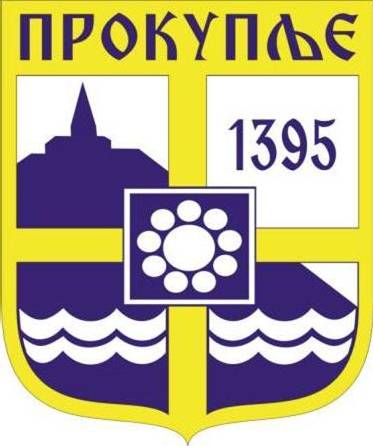 ГРАДА ПРОКУПЉА1На основу члана 67. 68. 72. и 73. Закона о локалним изборима (,,Службени гласник РС,, бр. 14/22), Градска изборна комисија на седници одржаној дана 08.09.2022. године, донела је Р Е Ш Е Њ ЕО ДОДЕЛИ МАНДАТА ОДБОРНИКА СКУПШТИНЕ ГРАДА ПРОКУПЉА	I На основу Извештаја о спроведеним изборима за одборнике Скупштине  града Прокупља, одржаних 21.06.2020. године, број: 013-29/2020-01 од 03.07.2020.године, Одлукe о престанку мандата одборника број: 06-79/2022-02, од 25.08.2022.године а у складу са чланом 67. 68. 72 и 73. Закона о локалним изборима (,,Службени гласник РС,, бр. 14/22),  мандат одборника Скупштине града Прокупља додељујe се следећeм кандидату са Изборне листе: ЗА КРАЉЕВИНУ СРБИЈУ – ГВОЗДЕНИ ПУК (Покрет обнове Краљевине Србије, Монархистички фронт),	II Решење ступа на снагу даном доношења.	III Против овог решења може се поднети приговор Градској изборној комисији у року од 24 часа од дана доношења.IV Ово решење објавити на веб презентацији Републичке изборне комисије и у ,,Службеном листу града Прокупља,,.	Број:013- 42/2022-01	У Прокупљу, 08.09.2022. године	ГРАДСКА ИЗБОРНА КОМИСИЈА								ПРЕДСЕДНИК						    ГРАДСКЕ ИЗБОРНЕ КОМИСИЈЕ							          Никола Копривица с.р.2Саставни део овог ''Службеног листа Града Прокупља'' чине следећа документа:1.Одлука о расписивању јавног огласа за давање у закуп на коришћење пољопривредног земљишта у државној својини у граду Прокупље и расписије Оглас за давање у закуп и на коришћење пољопривредног земљишта у државној својини у граду Прокупље.2. Захтев за давање сагласности на Одлуку о расписивању јавног огласа за давање у закуп  пољопривредног земљишта у државној својини за подручије града Прокупља3. Закључак о одређицању почетне цене закупа пољопривредног земљишта у државној својини на територији града Прокупља у другом кругу.С а д р ж а ј1.Решење о додели мандата одборника Скупштине града Прокупља...................................12. Одлука о расписивању јавног огласа за давање у закуп на коришћење пољопривредног земљишта у државној својини у граду Прокупље и расписије Оглас за давање у закуп и на коришћење пољопривредног земљишта у државној својини у граду Прокупље.3. Захтев за давање сагласности на Одлуку о расписивању јавног огласа за давање у закуп  пољопривредног земљишта у државној својини за подручије града Прокупља4. Закључак о одређицању почетне цене закупа пољопривредног земљишта у државној својини на територији града Прокупља у другом кругу.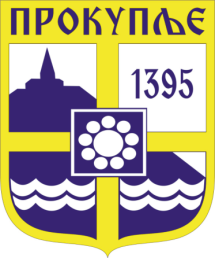  Издавач: Скупштина Грaда  Прокупља Лист уредио Славица Обрадовић Главни и одговорни уредник: Секретар Скупштине Града Прокупља  Александра ВукићевићГОДИНА XIVБрој 36Прокупље09. Септембар2022.годинеЛист излази према потребиГодишња претплата: 1.000 дин.Цена овог броја износи: 40 дин.Рок за рекламацију: 10 данаРедбројИМЕПРЕЗИМЕГодинаРођењаЗанимањеПребивалиштеи адреса становања1МираСтаменковић1958трговацПрокупљеНиколе Коперника 15